ELEZIONE DIRETTA DEL SINDACOE DEL CONSIGLIO COMUNALEI L   S I N D A C OVisto il testo unico dell'ordinamento degli enti locali 18 agosto 2000, n. 267R E N D E   N O T Oche all'albo pretorio on line del Comune sono pubblicati i programmi amministrativi per il prossimo quinquennio di gestione presentati, ai sensi del 2° comma degli artt. 71/73 del D.Lgs. 18 agosto 2000, n. 267, dalle liste dei candidati al Consiglio comunale e dalle collegate candidature a Sindaco.La pubblicazione avrà luogo per l’intera durata del procedimento elettorale.Tutti i cittadini hanno il diritto di prenderne visione.Data 07/09/2021      IL SINDACO	Prof. Piero ChirlettiComune di VallinfredaCittà Metropolitana di Roma Capitale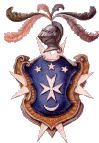 